North Luffenham Parish Council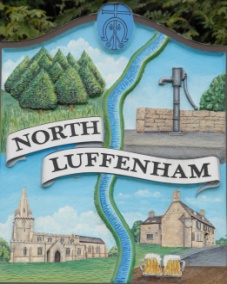 All Councillors are summoned to the Parish Council Extraordinary Meeting on Monday 14TH June 2021 at 7.30pm at North Luffenham Community CentreAgendaThis is a closed meeting75/21	Apologies: 76/21	Declarations of Interest77/21	NLVT nominationLetter from NLVTVerbal report from Staffing Committee78/21	Date of next meeting: Monday 21st June 2021 @7.30pm Barry Read  Parish Clerk8th June 2021 